Karta nr 3.   Pokoloruj obrazek.     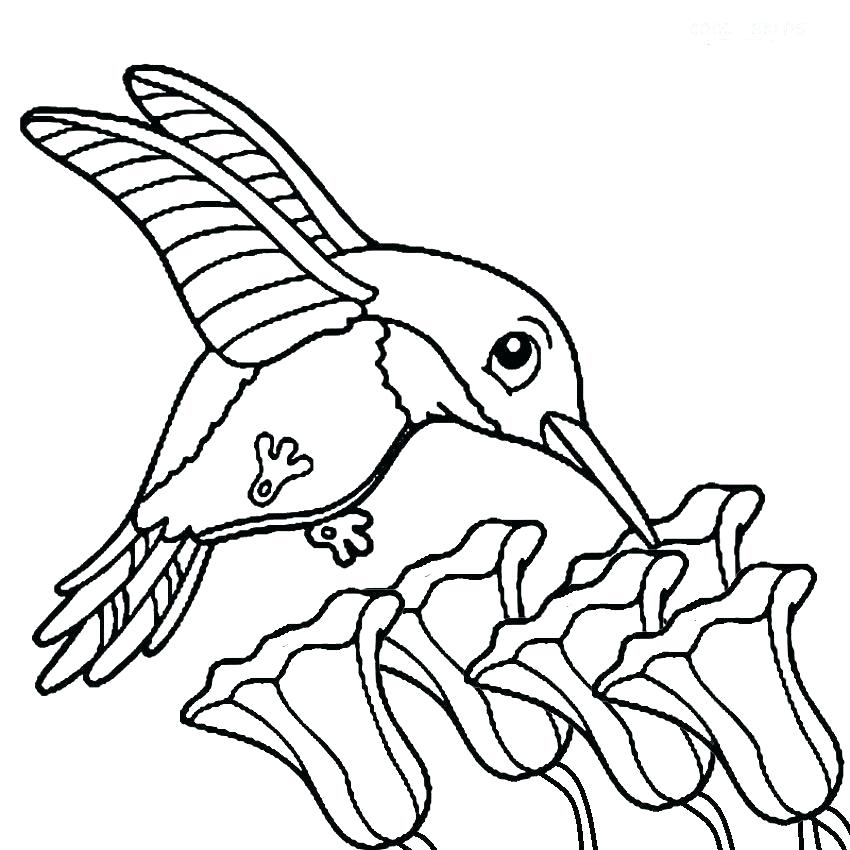 